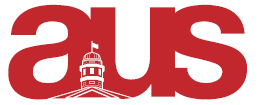 F1920-26Motion to Ratify Arts Undergraduate Improvement Fund Committee (AUIFC) DecisionsWhereas, the Arts Undergraduate Improvement Fund (AUIF) collects funds for capital improvement projects to benefit undergraduate arts students at McGill; Whereas, these improvements are meant to “…add value to the resources normally provided by the university and used by Arts Students.” (AUIFC By-laws, Article 1.1); Whereas, 10% of the AUIF is allocated to the Arts Internship Office (AIO) and 10% (as amended in September 2019, up to $30 000 yearly) is allocated to the Fine Arts Council (FAC). In FY2020 ($29 018.50 for both); Whereas, targeted improvements are essential for the maintenance and strategic improvement of the society, its affiliated departments, and most significantly, the McGill academic community at large; Whereas, In FY2020 AUIFC is funding improvements to the Department of English, the Humanities and Social Sciences Library, Moyse Hall, Art History and Communications Studies, AUS Publication Commission, French Language Center, Institute for Gender, Sexuality, and Feminist Studies, HSA and GSA; Be it resolved, that: AUIFC decisions attached in Appendix A be ratified.  Moved by,Stefan Suvajac,VP FinanceJamal Tarrabain, President 